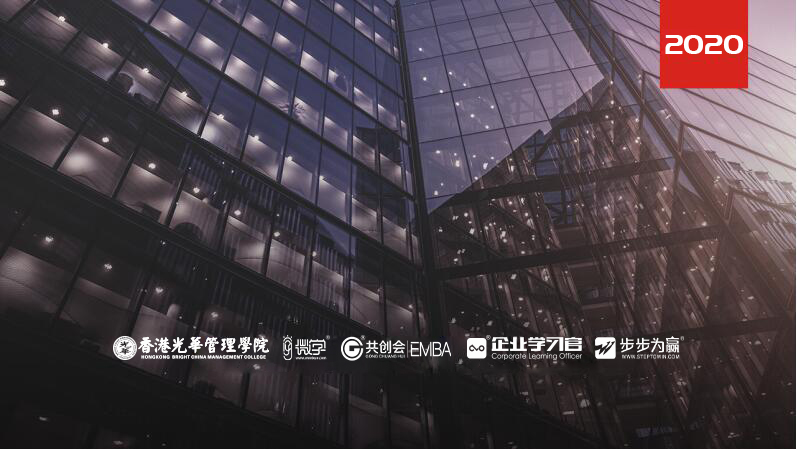 主讲老师：何欣（原碧桂园集团营销学院院长）授课对象：老板、人力资源总监、经理企业类型：不限企业大小：不限时间安排：2020年6月5日9:30至17:00          2020年6月6日9:00至16:30地点安排：待定参课费用：学习卡套票10张/人   现金票4200元/人 购买学习卡享受更多优惠人数限制：50课程收益从人才战略顶层设计到工具落地，完整打造一条企业人才战略的实操之路。提高企业中高层管理者对人才战略实施的联动、以强大的人才战略支撑业务创新及战略落地。打造战略级人才的识别、供给、培养全程逻辑，建设企业内部关键人才培养基地。系统掌握“关键岗位、人才盘点、人才培养、激活组织、保留人才、人才与文化”六大关键技能课程背景本课程是一堂从管理者角度思考并实施人才战略的经典实操课程，课程脱胎于何欣老师在万达、华润、碧桂园、平安、家乐福五家世界五百强担任企业大学院长、职能部门总经理的管理经验，课程中所有观点、案例均为讲师本人在多家世界500强的经历实操总结，对“战略、业务、人才”三个维度进行了有效关联。课程涵盖超过20个以上业务场景、3个以上大型案例分析、20个以上实操工具和讲师本人亲身总结的逻辑图，围绕“道、法、术、例”的逻辑展开，从顶层思考到工具落地，并现场进行个性化问题研讨，强力打造企业人才战略设计及落地完整价值链。 课程大纲  Outline一、逻辑工具——人才战略价值链及人才供应链工具 重点：人才供应链建设、人才的数量与质量延伸：动态失衡、组织能力建设战略的特点：立足现在、放眼未来组织动力：蓝天之上与蓝天之下业务场景：人才管理的复杂程度（管理动机）业务场景：人才管理战略性思考 （战略导向）关键价值链：市场趋势—企业战略—人才战略重要思考：市场端、业务端、人才端三者联动两项任务：管理者的战略运营与组织能力建设关键岗位需求预测：动态+静态人才供应链：数量与质量的问题重要技巧：结构性失衡与处理建议3B模型：人才供应链三大工具分析战略操盘：人才战略关键实施步骤重要结论：人才战略从制度、流程层面解决的是未来的问题 二、思维框架：从业务战略目标到人才战略（含思维训练）重点：核心关键岗位识别、核心岗位素质要求延伸：人才复制、人才战略的典型风险思维训练：从业务战略目标到人才战略技能卡片：人才复制（新业务单元如何快速成长）技能卡片：关键岗位技能卡片、人才标准（岗位胜任力案例）问题：人才战略中有哪些典型风险？（八大典型风险及分析）三、IEA——人才盘点与人才梯队建设（含实操过程工具）重点：人才评估、人才盘点、培养发展、继任计划延伸：人的潜力评价、师带徒策略开局案例：X企业人才盘点的实操过程 IEA模型：人才盘点三大要素基本逻辑模型要素I：人才信息库建设——“3+4”I1-人才信息库：七大部分“3+4”要素I2-人才信息库：信息库建设工作及模板模型要素E：人才评估——过去、现在、将来E1-关注过去：业绩评估及达成手段评价 E2-关注现在：任职者人岗匹配的评估点 E3-关注未来：对发展潜力的预测与研判 模型要素A：盘点应用——人才发展与继任A1-分布逻辑：人才盘点情况与九宫格设定A2-应用维度：九宫格与人才发展的端应用A2-应用维度：九宫格与继任计划端的应用关键工具演练：人才继任图谱与场景化游戏四、激活组织——组织激活的引擎与留人的奥秘重点：人才毛利率、总报酬模型、企业文化、HR密联业务延伸：薪酬与潜力、转移成本关键逻辑：激活组织+保留人才的逻辑关系激活引擎、员工回报——误区：总报酬模型激活引擎、组织文化——管理的交易成本与文化补充技能卡片、HR与业务部门有效联动的五大方式（三个维度）大结局：人才战略的成功公式五、反求诸己——个性化问题答疑、解析与案例分析对人才战略实施落地的思考及风险案例分析涉及技能：各项要素逻辑的复盘性思考价值提示：人才战略各项工具思考企业落地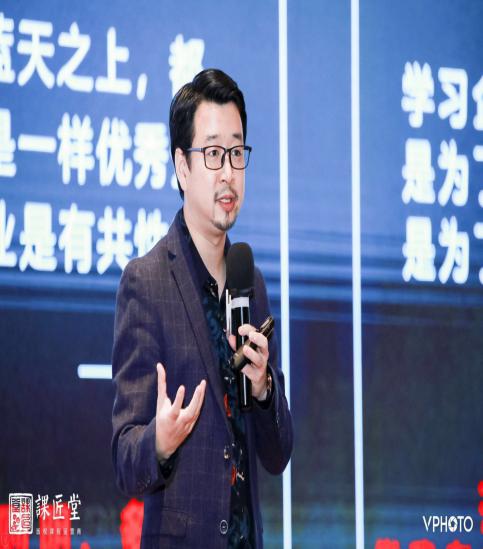 资历背景	平安大学前首席学习官中兴通讯顶级创课导师中国企业大学联盟理事《培训》及《人力资源》专栏作家授课风格实践：教学内容深度结合讲师本人在5家世界五百强的高管实践，全是干货；生动：生动形象、解答问题，以案例、互动为主，拒绝理论说教，氛围轻松活跃；视野：融合多家500强管理视野，具备极强的借鉴意义，可现场讨论环境与复制要素。授课经验CIBN国广东方传媒集团、中兴通讯、国药集团、重庆有线、小小金融、中科集团、中电集团、中建八局、中海集团总部、中海惠州公司、大参林药业集团、家乐福中国、华润置地、华润万家、万达商业地产、北京城建集团、深圳国资培训中心、深圳经理人学院、碧桂园集团、碧桂园森林城市、平安集团、茂业地产、江苏金洋地产、星河控股集团等课程预告时间：2020年6月12、13日（周五、周六）课题：《渠道开拓与经销商管理》主讲：黎红华（工业品大客户营销专家、24年大客户营销经验）学习卡套餐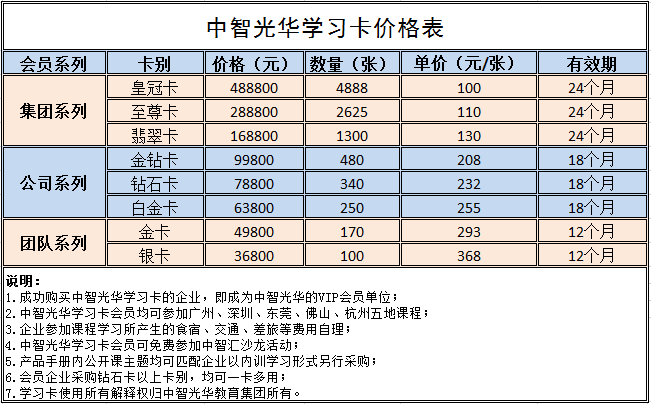 